Pracovní list – Jak na osobnostní rozvoj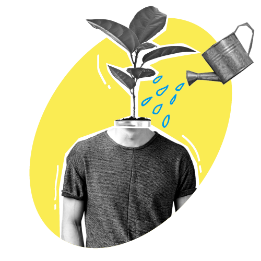 Cíl, jehož chcete dosáhnout (v čem se chci zlepšit): ………………………………..Moje silné stránky…………………………………….…………………………………….…………………………………….…………………………………….…………………………………….Moje rezervy……………………………………..……………………………………..……………………………………..……………………………………..……………………………………..Co si ze seznamu rezerv vyberu ke zlepšení jako první? Na čem začnu pracovat? K čemu mi bude dobré, že se v této oblasti zlepším?Kdy chci cítit změnu/zlepšení?Podle čeho poznám, že se rozvíjím?Které silné stránky mi mohou pomoci v mém rozvoji?Podpora v okolí a Překážky v okolí (kdo nebo co mi může pomoci / může mě brzdit)Jak se na překážky připravím? Pomohou mi moje silné stránky?Kterou podporu z okolí pro překonání překážek mohu využít?Překážky nejsou limitem, abych se nesnažil. Je důležité s nimi počítat a být na ně připraven.Reflexe a sebereflexeCo mě při technice překvapilo?Bylo lehké určit, podle čeho poznám změnu?Jaké to bylo představit si překážky a promyslet, jak je lze vyřešit dříve, než začnou působit? Autor: Doc. PhDr. Markéta Švamberk Šauerová, Ph.D. 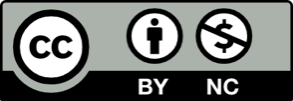 Toto dílo je licencováno pod licencí Creative Commons [CC BY-NC 4.0]. Licenční podmínky navštivte na adrese [https://creativecommons.org/choose/?lang=cs].